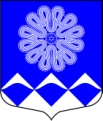 РОССИЙСКАЯ ФЕДЕРАЦИЯАДМИНИСТРАЦИЯ МУНИЦИПАЛЬНОГО ОБРАЗОВАНИЯПЧЕВСКОЕ СЕЛЬСКОЕ ПОСЕЛЕНИЕКИРИШСКОГО МУНИЦИПАЛЬНОГО РАЙОНА ЛЕНИНГРАДСКОЙ ОБЛАСТИПОСТАНОВЛЕНИЕот   22 марта 2019  года		                                                            №  17	 Во исполнение требований Федерального закона рт 06.10.2003 № 131-ФЗ «Об общих принципах организации местного самоуправления в Российской Федерации»,  постановления Правительства Ленинградской области от 29.12.2007  № 352 «Об утверждении Правил охраны жизни людей на водных объектах Ленинградской области», постановления администрации муниципального образования Киришский муниципальный район Ленинградской области от 19.03.2019 № 609, в целях обеспечения безопасности людей на реках, расположенных на территории муниципального образования Пчевское сельское поселение Киришского муниципального района Ленинградской области, Администрация Пчевского сельского поселенияПОСТАНОВЛЯЕТ:	1. Запретить с 23 марта 2019 года в период становления и разрушения ледового покрытия выход граждан на ледовое покрытие рек, расположенных на территории муниципального образования Пчевское сельское поселение Киришского муниципального района Ленинградской области.	2. Запретить с 23 марта 2019 года выезд автотранспортных средств на ледовое покрытие рек, расположенных на территории муниципального образования Пчевское сельское поселение Киришского муниципального района Ленинградской области, за исключением выезда транспортных средств специализированных спасательных служб при оказании помощи терпящим бедствие на воде с соблюдением мер безопасности.3. Организовать разъяснительную работу среди населения о временном запрете через средства массовой информации и посредством размещения памяток и объявлений на информационных стендах населенных пунктов.4. МП «Пчевский ККП» организовать выставление аншлагов с информацией о запрете выезда автотранспорта и выхода граждан на ледовое покрытие.5. Разместить настоящее постановление на сайте администрации. 	6. Контроль за исполнением постановления оставляю за собой.Глава администрации				                                   Д.Н.ЛевашовО запрете выхода граждан и выезда автотранспортных средств на ледовое покрытие рек, расположенных на территории  муниципального образования Пчевское сельское поселение Киришского муниципального района Ленинградской области, в период его разрушения